WELCOME  Welcome to Fr Barry Matthews, who will be supplying in this parish and St John the Evangelist, Burscough for the next few weeks, while Fr Daley is away.CATHOLIC HERALD The August edition is available at the back of church, priced £4.50. Please put any payment in the Piety and Cards slot. Thank you.PARISH TRIP TO STONEYHURST UPDATE  Please could you give your payment (@£15 pp) to Paul King. If you have spaces in your car, and are able to offer anyone a lift, please let Paul or Caroline know. The convoy will be leaving OLAS carpark at 10:00am this Wednesday (23rd). If you prefer to drive to Stonyhurst directly, please do so - the tour starts at 11:00am. PRESENTATION ON THE DEVOTION TO THE SORROWFUL AND IMMACULATE HEART OF MARY  This will be given by Fr Andrew Unsworth, 10:30am (Holy Mass) – 3:30pm, Saturday 24th September, at St Joseph’s Parish Hall, Wrightington. Please bring your own lunch. Suggested offering of £5.00 towards the costs. To register, contact: St Joseph’s parish office: (01257) 676027 or email: stjwrightington@rcaol.org.uk. See poster on porch noticeboard. SOCIETY FOR THE PROTECTION OF UNBORN CHILDREN (SPUC) is looking for paid telephone staff at the Preston Office, Temporary and part-time positions available. For more information, please contact: 07714 992274 or e: ellabear@spuc.org.uk. See poster on porch noticeboard. HEATING AND LIGHTING COSTS  Churches haven’t benefitted from the domestic price caps that the government has introduced: nor do we receive any financial help from the Archdiocese, but rely on the offerings given at Sunday Mass. Our annual costs over the last two years are as follows: 2021 - £3,836 and 2022 - £4,133. Despite our best efforts, so far for 2023 - £6,323. At this rate, we need to raise an extra £128 per week just for heating and lighting in the church. A big thank you to the parishioners who have increased their offertory donations this year, and more recently. If you are able to help, please see below.HOW TO SUPPORT THE PARISH FINANCIALLY  There are a number of ways to contribute financially: by monthly standing order or weekly envelope, or you can give online: by clicking the link https://donate.liverpoolcatholic.org.uk/our-lady-and-all-saints-parbold-skelmersdale or via the ‘Donate Online’ button on the website. You can also donate using our contactless card machine at the back of church. Any queries about donating or gift aid, please see Caroline or email: parbold@hotmail.com.  Many thanks.GIFT AIDING CASH OFFERINGS  If you give a cash offering at Sunday Mass, and are able and willing to gift aid your donation, no matter how small, please contact the office to arrange this.  463248 or email: parbold@hotmail.com Gift aiding your offering makes a big difference; anything you give is worth an extra 25% to the parish, at no extra cost to you.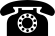 REMINDER PARISH TRIP TO LADYEWELL  Parish trip to St Mary’s, Fernyhalgh, Preston and Ladyewell Shrine (Shrine of Our Lady and The English Martyrs) has been booked for Saturday 30th September. There will be more details towards the end of August.   PARISH OF OUR LADY AND ALL SAINTS                                                      The Priory                                                      Lancaster Lane                                                            Parbold                                                Lancashire WN8 7HS                 01257 463248/01704 892205       parbold@hotmail.com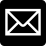        www.ourladysparbold.org.uk   Parish of Our Lady and All Saints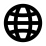 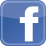                                               Rev. LJR Daley, PriestTWENTIETH SUNDAY OF THE YEAR                                                 20th August, 2023                                    Celebration of Holy Mass  20th   Sunday        20th SUNDAY OF THE YEAR       10:30 am Yvonne Worthington                                                    21st  Monday       St Pous X                                             7:00 pm Ints Stuart, Rita and Henry                                                                                                                                     Gibson22nd  Tuesday       The Queenship of Our Lady               7:00 pm Ints Jess Watson and Family23rd  Wednesday  St Rose of Lima                                   7:00 pm Robbie Bowering                                                    24th Thursday      ST BARTHOLOMEW, APOSTLE    11:30 am Cecilia Hayton                                                      25th Friday           St Louis of France, King                      9:30 am Ints Colin Greenwood                                                                                                                                    and Family26th Saturday       Nuptial Mass                                       12:00 pm Joseph Decamp and                                                                                                                         Abigail Sawden27th Sunday         21st SUNDAY OF THE YEAR        10:30 am Pro populoCONFESSIONS  All welcome to celebrate this important sacrament before Monday and Tuesday evening Mass. FLAME OF LOVE ROSARY  This will be prayed after Mass on Monday, in Church. ROSARY  The Rosary will be prayed from 6:35pm on Tuesday in Church, before Mass.PLEASE PRAY FOR  Sheila Jennings, Sandra Marston, Richard D’Alton, Susan Jones, Matthew Bennett, Delia Nolan, Steve Kane, Ted Clarke and Barbara Dean (relative Ann Roberts)  ANNIVERSARIES  Maisie McNeil, Pauline Cunningham, Michael Abram, Carol WoodsLITTLE CHURCH  Little Church will resume on 3rd September.